.WALKS X 3, ¼ TURN LEFT WITH HOOKWALKS X 3, ½ TURN RIGHT WITH HOOKLOCK STEPS FORWARDMAMBO CROSS ROCKSGRAPEVINE RIGHT WITH SCUFFOption: make a full turn with scuffGRAPEVINE LEFT WITH TOUCH½ STEP TURN LEFTPADDLE FULL TURN LEFT WITH ARM MOVEMENTSArm movements: make a circle with right arm above the head twice during the turnREPEATOn walls 2, 4, 7, 9, during the grapevine right, lift you arms when he sings "Oh Lord" and shake your fingers.I Want My Rib Back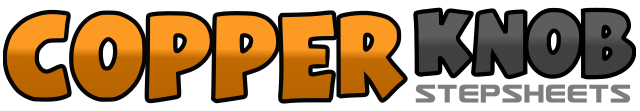 .......Count:32Wall:4Level:Improver west coast swing.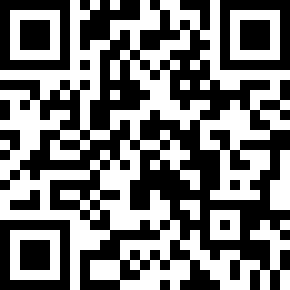 Choreographer:Louise Elfvengren (NOR)Louise Elfvengren (NOR)Louise Elfvengren (NOR)Louise Elfvengren (NOR)Louise Elfvengren (NOR).Music:I Want My Rib Back - Kenny ChesneyI Want My Rib Back - Kenny ChesneyI Want My Rib Back - Kenny ChesneyI Want My Rib Back - Kenny ChesneyI Want My Rib Back - Kenny Chesney........1Right foot walk forward (12:00)2Left foot walk forward3Right foot walk forward4¼ turn left on right foot and hook left foot across right leg (9:00)5Left foot walk forward6Right foot walk forward7Left foot walk forward8½ turn on left foot and hitch right foot across left leg (3:00)9&Step forward right foot10&Lock left behind right11&Step forward right foot12&Lock left behind right13&Cross rock left over right14&Rock back onto right15&Rock left to left side16&Rock onto right in place17Step right to right side18Cross left behind right19Step right to right side20Scuff left foot forward21Step left to left side22Cross right behind left23Step left to left side24Touch right foot beside left foot25Step right foot forward26Hold27Turn ½ on left foot28Hold29Make ¼ left, point the right toe to the right side30Turn ¼ left, point the right toe to the right side31Turn ¼ left, point the right toe to the right side32Step right next to left